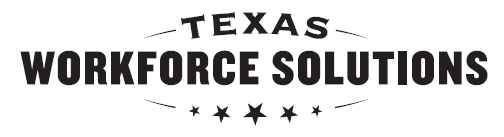 Servicios Vocacionales de RehabilitaciónComisión de la Fuerza Laboral de TexasHoja de Datos de Asesoría 
para Carreras   Servicios Vocacionales de RehabilitaciónComisión de la Fuerza Laboral de TexasHoja de Datos de Asesoría 
para Carreras   Servicios Vocacionales de RehabilitaciónComisión de la Fuerza Laboral de TexasHoja de Datos de Asesoría 
para Carreras   Servicios Vocacionales de RehabilitaciónComisión de la Fuerza Laboral de TexasHoja de Datos de Asesoría 
para Carreras   Servicios Vocacionales de RehabilitaciónComisión de la Fuerza Laboral de TexasHoja de Datos de Asesoría 
para Carreras   Servicios Vocacionales de RehabilitaciónComisión de la Fuerza Laboral de TexasHoja de Datos de Asesoría 
para Carreras   Instrucciones Generales  Instrucciones Generales  Instrucciones Generales  Instrucciones Generales  Instrucciones Generales  Instrucciones Generales  Instrucciones Generales  Instrucciones Generales  Instrucciones Generales  Instrucciones Generales  Instrucciones Generales  La Hoja de Datos de Asesoría para Carreras debe ser llenada por la empresa14c y ser dada al personal de VRS que le está proporcionando la asesoría para carreras al empleado. Llene todos los  espacios en este formulario.    La Hoja de Datos de Asesoría para Carreras debe ser llenada por la empresa14c y ser dada al personal de VRS que le está proporcionando la asesoría para carreras al empleado. Llene todos los  espacios en este formulario.    La Hoja de Datos de Asesoría para Carreras debe ser llenada por la empresa14c y ser dada al personal de VRS que le está proporcionando la asesoría para carreras al empleado. Llene todos los  espacios en este formulario.    La Hoja de Datos de Asesoría para Carreras debe ser llenada por la empresa14c y ser dada al personal de VRS que le está proporcionando la asesoría para carreras al empleado. Llene todos los  espacios en este formulario.    La Hoja de Datos de Asesoría para Carreras debe ser llenada por la empresa14c y ser dada al personal de VRS que le está proporcionando la asesoría para carreras al empleado. Llene todos los  espacios en este formulario.    La Hoja de Datos de Asesoría para Carreras debe ser llenada por la empresa14c y ser dada al personal de VRS que le está proporcionando la asesoría para carreras al empleado. Llene todos los  espacios en este formulario.    La Hoja de Datos de Asesoría para Carreras debe ser llenada por la empresa14c y ser dada al personal de VRS que le está proporcionando la asesoría para carreras al empleado. Llene todos los  espacios en este formulario.    La Hoja de Datos de Asesoría para Carreras debe ser llenada por la empresa14c y ser dada al personal de VRS que le está proporcionando la asesoría para carreras al empleado. Llene todos los  espacios en este formulario.    La Hoja de Datos de Asesoría para Carreras debe ser llenada por la empresa14c y ser dada al personal de VRS que le está proporcionando la asesoría para carreras al empleado. Llene todos los  espacios en este formulario.    La Hoja de Datos de Asesoría para Carreras debe ser llenada por la empresa14c y ser dada al personal de VRS que le está proporcionando la asesoría para carreras al empleado. Llene todos los  espacios en este formulario.    La Hoja de Datos de Asesoría para Carreras debe ser llenada por la empresa14c y ser dada al personal de VRS que le está proporcionando la asesoría para carreras al empleado. Llene todos los  espacios en este formulario.    Información Identificativa de 14c  Información Identificativa de 14c  Información Identificativa de 14c  Información Identificativa de 14c  Información Identificativa de 14c  Información Identificativa de 14c  Información Identificativa de 14c  Información Identificativa de 14c  Información Identificativa de 14c  Información Identificativa de 14c  Información Identificativa de 14c  Nombre de la Organización:      Nombre de la Organización:      Nombre de la Organización:      Nombre de la Organización:      Nombre de la Organización:      Nombre de la Organización:      Nombre de la Organización:      Nombre de la Organización:      Nombre de la Organización:      Nombre de la Organización:      Nombre de la Organización:      Dirección:      Dirección:      Dirección:      Dirección:      Dirección:      Dirección:      Dirección:      Dirección:      Dirección:      Dirección:      Dirección:      Ciudad:      Condado:      Condado:      Condado:      Condado:      Condado:      Estado:      Estado:      Estado:      Código:      Código:      Teléfono:      Teléfono:      Teléfono:      Nombre del contacto:      Nombre del contacto:      Nombre del contacto:      Nombre del contacto:      Nombre del contacto:      Nombre del contacto:      Nombre del contacto:      Nombre del contacto:      Fecha cuando empezó el empleo de la persona a continuación:      Fecha cuando empezó el empleo de la persona a continuación:      Fecha cuando empezó el empleo de la persona a continuación:      Fecha cuando empezó el empleo de la persona a continuación:      Fecha cuando empezó el empleo de la persona a continuación:      Fecha cuando empezó el empleo de la persona a continuación:      Fecha cuando empezó el empleo de la persona a continuación:      Fecha cuando empezó el empleo de la persona a continuación:      Fecha cuando empezó el empleo de la persona a continuación:      Fecha cuando empezó el empleo de la persona a continuación:      Fecha:       Información Personal Identificativa  Información Personal Identificativa  Información Personal Identificativa  Información Personal Identificativa  Información Personal Identificativa  Información Personal Identificativa  Información Personal Identificativa  Información Personal Identificativa  Información Personal Identificativa  Información Personal Identificativa  Información Personal Identificativa  Apellido:      Apellido:      Apellido:      Apellido:      Apellido:      Apellido:      Apellido:      Apellido:      Apellido:      Apellido:      Apellido:      Nombre:      Nombre:      Nombre:      Nombre:      Nombre:      Nombre:      Nombre:      Nombre:      Nombre:      Nombre:      Nombre:      Inicial:      Inicial:      Inicial:      Inicial:      Inicial:      Inicial:      Inicial:      Inicial:      Inicial:      Inicial:      Inicial:      Fecha de nacimiento:      Fecha de nacimiento:      Fecha de nacimiento:      Fecha de nacimiento:      Número de Seguro Social:      Número de Seguro Social:      Número de Seguro Social:      Número de Seguro Social:      Número de Seguro Social:      Número de Seguro Social:      Número de Seguro Social:      Dirección 1:      Dirección 1:      Dirección 1:      Dirección 1:      Dirección 1:      Dirección 1:      Dirección 1:      Dirección 1:      Dirección 1:      Dirección 1:      Dirección 1:      Dirección 2:      Dirección 2:      Dirección 2:      Dirección 2:      Dirección 2:      Dirección 2:      Dirección 2:      Dirección 2:      Dirección 2:      Dirección 2:      Dirección 2:      Ciudad:      Ciudad:      Condado:      Condado:      Condado:      Condado:      Condado:      Estado:      Estado:      Estado:      Código:      Teléfono 1:      Teléfono 1:      Teléfono 1:      Teléfono 1:      Teléfono 1:      Teléfono 1:      Teléfono 1:      Teléfono 1:      Tipo:      Tipo:      Tipo:      Teléfono 2:      Teléfono 2:      Teléfono 2:      Teléfono 2:      Teléfono 2:      Teléfono 2:      Teléfono 2:      Teléfono 2:      Tipo:      Tipo:      Tipo:      Teléfono 3:      Teléfono 3:      Teléfono 3:      Teléfono 3:      Teléfono 3:      Teléfono 3:      Teléfono 3:      Teléfono 3:      Tipo:      Tipo:      Tipo:      Teléfono 4:      Teléfono 4:      Teléfono 4:      Teléfono 4:      Teléfono 4:      Teléfono 4:      Teléfono 4:      Teléfono 4:      Tipo:      Tipo:      Tipo:      Dirección de IP de Retransmisión de Video:      Dirección de IP de Retransmisión de Video:      Dirección de IP de Retransmisión de Video:      Dirección de IP de Retransmisión de Video:      Dirección de IP de Retransmisión de Video:      Dirección de IP de Retransmisión de Video:      Dirección de IP de Retransmisión de Video:      Dirección de IP de Retransmisión de Video:      Dirección de IP de Retransmisión de Video:      Dirección de IP de Retransmisión de Video:      Dirección de IP de Retransmisión de Video:      Dirección de correo electrónico:      Dirección de correo electrónico:      Dirección de correo electrónico:      Dirección de correo electrónico:      Dirección de correo electrónico:      Dirección de correo electrónico:      Dirección de correo electrónico:      Dirección de correo electrónico:      Dirección de correo electrónico:      Dirección de correo electrónico:      Dirección de correo electrónico:      Nombre del tutor:      Nombre del tutor:      Nombre del tutor:      Nombre del tutor:      Nombre del tutor:      Nombre del tutor:      Nombre del tutor:      Nombre del tutor:      Nombre del tutor:      Nombre del tutor:      Nombre del tutor:      Dirección del tutor:      Dirección del tutor:      Dirección del tutor:      Dirección del tutor:      Dirección del tutor:      Dirección del tutor:      Dirección del tutor:      Dirección del tutor:      Dirección del tutor:      Dirección del tutor:      Dirección del tutor:      Número de teléfono del tutor:       Número de teléfono del tutor:       Número de teléfono del tutor:       Número de teléfono del tutor:       Número de teléfono del tutor:       Número de teléfono del tutor:       Número de teléfono del tutor:       Número de teléfono del tutor:       Tipo:      Tipo:      Tipo:      